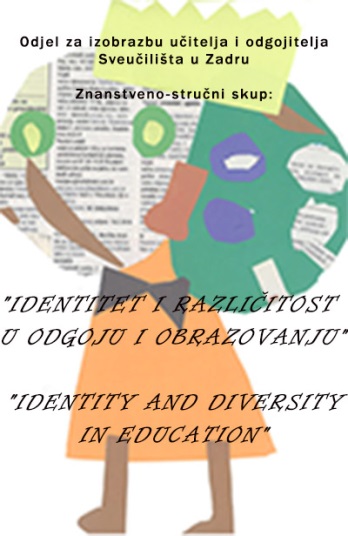 Identitet i različitost u odgoju i obrazovanjuZnanstveno-stručni skup s međunarodnim sudjelovanjemDRUGA OBAVIJESTOrganizator:Sveučilište u Zadru, Odjel za izobrazbu učitelja i odgojiteljaZadar, 21. - 23. rujna  2017.Odjel za izobrazbu učitelja i odgojiteljaNovi kampus, Ulica dr. F. Tuđmana 24 i, ZadarPoštovani.Odjel za izobrazbu učitelja i odgojitelja nakon uspješno realiziranog prošlogodišnjeg skupa Suvremeni pristup odgoju i obrazovanju djece i učenika organizira skup, kao svojevrsni nastavak, Identitet i različitost u odgoju i obrazovanju. Skup će podržati velik broj eminentnih znanstvenika iz područja odgoja i obrazovanja stoga u cilju što većeg broja zanimljivih izlaganja o identitetu i različitostima  još jednom Vas pozivamo na sudjelovanje. Osim izlaganjem, možete se prijaviti i kao slušači kako bi proširili znanja o trenutno aktualnoj temi o različitostima.Ciljana grupa: djelatnici iz sustava ranoga i predškolskoga te osnovnoga odgoja i obrazovanja (odgajatelji, učitelji, profesori, stručni suradnici), djelatnici iz zdravstvenoga sustava, djelatnici iz sustava socijalne skrbi, sveučilišni nastavnici i znanstvenici, volonteri iz nevladinih udruga i dr. Način rada ili sudjelovanja: Plenarna izlaganja, izlaganja u sekcijama, rad u radionicama, predstavljanje knjiga, izložba postera i slikovnica.Napomena: Sudionike koji su se već prijavili za izlaganje,  a nisu poslali sažetke na hrvatskom i engleskom jeziku molimo da ih pošalju u navedenom roku  kako bismo mogli provesti recenzentski postupak te ih na vrijeme obavijestiti o prihvaćanju sažetaka. Svi do sada zaprimljeni sažetci su u recenzentskom postupku te će autori obavijest dobiti mailom. Veselimo se Vašem dolasku!									Organizacijski odbor Naputci za sudjelovanje: Prijava isključivo linkom: https://goo.gl/forms/USCarIzRSxJUxtBx1do 1. lipnja 2017. Uplata kotizacije do  1. srpnja 2017. Kotizaciju za Skup u iznosu od  500,00 kn (za radne materijale skupa, zbornik radova i sudjelovanje u dvije radionice) uplaćuje se na račun Sveučilišta u Zadru: IBAN: HR53 2330 0031 1001 63243Model HR00 Poziv na br. 65000-OIB sudionika(s naznakom kotizacija za znanstveno-stručni skup Identitet i različitost u odgoju i obrazovanju). Sudionici Skupa dobit će službenu potvrdnicu o sudjelovanju na  Znanstveno-stručnom skupu Odjela za izobrazbu učitelja i odgojitelja Sveučilišta u Zadru.(http://www.unizd.hr/ucitelji-odgojitelji/Znanstveniskup2017/tabid/5597/Default.aspx) Sve dodatne informacije mogu se dobiti mailom: adelic@unizd.hr i ematassi@unizd.hrDostava naslova i sažetka rada Sažetak treba sadržavati kratak sadržaj rada s naznačenim ciljem, najvažnijim rezultatima i zaključcima koji će biti prezentirani (do 200 riječi). Uz sažetak potrebno je dostaviti pet ključnih riječi koje nisu zastupljene u naslovu. Uz sažetak na hrvatskom jeziku potrebno je dostaviti i sažetak na engleskom jeziku.Rok za dostavu sažetka: 15. lipnja 2017. (linkom https://form.jotformeu.com/70881803555360) Obavijest o prihvaćanju sažetka: do 25. lipnja 2017.• Dostava cjelovitog rada: 15. srpnja 2017. (linkom na mrežnoj stranici Odjela)Upute za priređivanje radova: Dva neovisna recenzenta ocijenit će svaki dostavljeni rad. Zavisno o recenzentskom postupku, radovi će biti kategorizirani.Rad se dostavlja u sljedećem obliku: format A4, margine , veličina slova , vrsta fonta Times New Roman, prored 1,5. Opseg rada, uključujući sažetak, bibliografiju, bilješke i mjesto za grafičke priloge, može iznositi najviše 16 stranica teksta. Grafički prilozi trebaju biti čisti, oštri i jasno vidljivi da ih se može reproducirati. U tekstu treba označiti mjesto gdje oni dolaze.Sažetak rada, opsega do 200 riječi (desetak redaka) treba ukazati na svrhu rada, glavne rezultate i zaključak. Na kraju sažetka, pod oznakom "ključne riječi", treba abecednim redom navesti najvažnije pojmove koji se obrađuju u tekstu, najviše do pet (5) riječi.